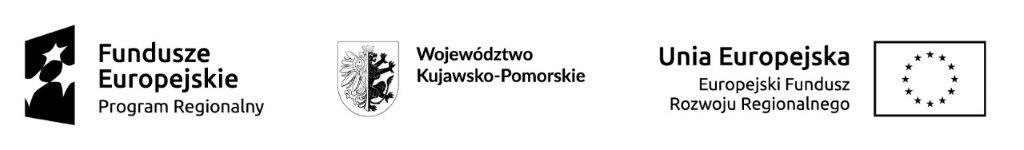 Toruń, 2023-09-22L.dz. SSM.DZP.200.83.2023dotyczy: postępowania o udzielenie zamówienia publicznego w trybie przetargu nieograniczonego na dostawę sprzętu i aparatury medycznej.W związku ze skierowanymi przez Wykonawcę w dniu 06.06.2023 r. pytaniami do SWZ Specjalistyczny Szpital Miejski im. M. Kopernika w Toruniu informuje o ich treści i udzielonych na nie odpowiedziach.Pytania do warunków zamówienia:Pytanie nr 1Czy z uwagi na obecną sytuację geopolityczną i przerwy w łańcuchach dostaw Zamawiający wydłuży termin dostawy w części 1, 3, 4, 10 i 12 do 90 dni od dnia podpisania umowy?  Odpowiedź na pytanie nr 1:Zamawiający podtrzymuje zapisy SWZ.Pytania do opisu przedmiotu zamówienia:Pytanie nr 2Część 1Czy z uwagi na fakt, że obecny opis parametrów w części 1 – stół operacyjny, nie doprecyzowuje ważnych parametrów dla stołu urologicznego Zamawiający, dokona doprecyzowania ważnych „urologicznie” parametrów poprzez modyfikację tabeli na zmieszczoną poniżej?  Odpowiedź na pytanie nr 2Patrz modyfikacja SWZ.Pytanie nr 3Część 41. Czy z uwagi na fakt, że obecny  opis parametrów w części 4 – wieża laparoskopowa,  nie doprecyzowuje ważnych parametrów dla  wieży wykorzystywanej  w urologii i  bariatrii, Zamawiający dokona  doprecyzowania ważnych z punktu widzenia urologii i bariatrii  parametrów poprzez modyfikację tabeli na zmieszczoną poniżej?Odpowiedź na pytanie nr 3Zamawiający podtrzymuje zapisy SWZ.Pytanie nr 4Część 10Przedmiot zamówienia – Szafy medycznePytanie do poz. 1; 2; 4; 5; 6Czy z uwagi na przeznaczenie mebli Zamawiający będzie oczekiwał mebli w technologii z produkcji seryjnej, nie modyfikowanej na potrzeby przetargu, dla których wytwórca posiada wprowadzony i utrzymywany system zarządzania jakością  zgodnie z EN ISO 13485:2016 oraz atest higieniczny dla gotowego wyrobu? Nadmieniamy, że dokumenty dają gwarancję, że dostarczone produkty będą spełniały restrykcyjne potrzeby środowiska szpitalnego.Pytanie do poz. 1Prosimy o potwierdzenie, że szafa z pozycji nr. 1 ma być wykonana z blach ocynkowanych malowanych farbami proszkowymi wg szczegółowego opisu jak w części 12?Odpowiedź na pytanie nr 4Zamawiający dopuszcza, ale nie wymaga.Pytanie nr 5Część 12Przedmiot zamówienia – Inne wyposażenia meblowePytanie do pozycji: 20; 21; 22; 23; 26; 27Czy z uwagi na przeznaczenie mebli Zamawiający będzie oczekiwał mebli w technologii z produkcji seryjnej, nie modyfikowanej na potrzeby przetargu, dla których wytwórca posiada wprowadzony i utrzymywany system zarządzania jakością  zgodnie z EN ISO 13485:2016 oraz atest higieniczny dla gotowego wyrobu? Nadmieniamy, że dokumenty dają gwarancję, że dostarczone produkty będą spełniały restrykcyjne potrzeby środowiska szpitalnego.Pytanie do pozycji: 25; 27Czy Zamawiający oczekuje wyrób medycznych posiadających aktualny dokument dopuszczający do obrotu zgodny z wymogami ustawy z dnia 20 maja 2010r o wyrobach medycznych (Dz. U. t.j. 2010.107.679  z późn. zm.)? Odpowiedź na pytanie nr 5Tak.Dnia 22.09.2023 r. odpowiedzi na pytania zamieszczono na stronie prowadzonego postępowania.Lp.Opis parametrów wymaganychParametr wymaganyzasady oceny punktowej w kryterium jakośćParametr oferowany/podać/opisać1Stół operacyjny wyposażony w  podwójny, podstawowy i awaryjny, elektrohydrauliczny system przemieszczania blatu stołu (dwa  niezależne systemy akumulatorów, dwa niezależne układy pomp hydraulicznych i dwa niezależne systemy sterowania elektrycznego)Tak2Awaryjny panel wbudowany w kolumnę stołu zabezpieczony przed płynami i przypadkowym uruchomieniem – osłoną- obudowąTak3Cztery stopy stabilizujące/blokujące stół, dopasowujące się do powierzchniTak4Trzy zestawy podwójnych kół o średnicy  min. 120 mm, na obrotnicach, umieszczone wewnątrz obrysu podstawy stołu Tak5Pionowa segmentowa obudowa  kolumny stołu wykonana w całości ze stali nierdzewnej (bez elementów wykonanych z gumy lub tworzywa sztucznego).Tak6 Długość x szerokość blatu stołu (bez szyn bocznych): 2000 x 500 mm (+ /- 20 mm)Tak7Wysokość blatu : 685 – 1100 mm (+/- 20mm)Tak8Nośność statyczna/dynamiczna (w każdej pozycji ułożenia pacjenta) min 350 kg/min220 kg Tak=350kg 0 pkt>350 kg 15 pkt=220 kg 0 pkt>220kg 15 pkt9Dostępność ramienia „C” aparatu RTG do prześwietlania całego ciała pacjenta na długości min. 1450 mm bez konieczności zmiany jego pozycji ułożenia, przemieszczania blatu stołu, zmiany konfiguracji blatu stołu poprzez dołożenie dodatkowego segmentuTak10Nachylenie siedziska min.+76°/-40°Tak11Nachylenie segmentu pod nogi min.  +90°/-15°Tak12Przechyły poprzeczne min. +/- 18° Tak13Anty-Trendelenburg/ Trendelenburg  min. 25°Tak14Pozycja „flex”, „reflex”, „0” Tak15Blokada podstawy sterowana elektro-hydraulicznie za pomocą dźwigni nożnej lub pilotaTak16Blat stołu  4 – segmentowy łamany niezależnie w trzech miejscach:segment głowy, odłączony od segmentu piersiowego;segment piersiowy- jednoczęściowy;  segment lędźwiowy;segment nożny – dzielony, odłączony od segmentu lędźwiowego.Tak18Poszerzenie blatu z szynami bocznymi  4 sztTak19Podpora pod rękę regulacja jednym pokrętłemTak20Podpora anestezjologiczna przegub kulowyTak22Podpora pod bok lub plecy Wymiary min : 220 x 100 x 30 mm.2 sztTak23Pas do ciała pacjenta.Wymiary min. 1400 x 100 mmTak24Przesłona anestezjologiczna sztywna, z zaciskiem obrotowym mocowanym na szynie bocznejTakDodatkowe akcesoria- Podpory pod nogi25Podpory pod nogi umożliwiające łatwe podnoszenie, opuszczanie oraz odprowadzanie/odsuwanie naśladujące anatomię biodraTak26Buty z „płetwą” boczną umożliwiające dodatkowe pozycjonowanie kończyny, wyposażone w miękkie wkładki do butówTak27Podpory gwarantujące szeroki zakres ruchu zapewniający maksymalną ekspozycję miejsca operacjiTak28Ustawienie strzemion w dowolnej pozycji pomiędzy -30°/75°Tak29Zakres przywodzenia do -9°, zakres odwodzenia do +25°Tak30System wspomagający zmniejszanie ciśnienia pod podkolanem oraz nerwem strzałkowymTak31Nośność min 270 kgTAK>270 kg 10pkt=270 kg 0 pkt32Instrukcja obsługi w języku polskim dostarczona wraz z urządzeniem.TAK33Gwarancja min 24 miesiące	TAKLp. Parametry wymaganeParametry wymagane
TAK/NIEzasady oceny punktowej w kryterium jakośćParametr oferowany/podać/opisaćEndoskopowa kamera 6K  2 szt1Głowica kamery wyposażona w przetwornik obrazu :CMOSTAK2Wodoszczelna głowica kamery z możliwością obsługi 5 funkcjiTAK3Włączanie urządzenia za pomocą jednego przycisku umieszczonego w bloku centralnym urządzeniaTAK4Głowica kamery monoblokowa ( Kamera + optyka jako jeden element) – nie rozłączalneTAK5Rozdzielczość kamery 6K UHDTAK6Częstotliwość odświeżania: 60kHzTAK7Elektroniczne oświetlenie obrazu TAK8Cyfrowy zoom ze  stopniem przybliżenia 1,25xTAK9Automatyczne dostosowanie parametrów procesora obrazu do wykrytej  kameryTAK10Konsola kamery wyposażona w 3 wyjścia cyfrowe  6KTAK11Wyjścia cyfrowe DisplayPort 3 szt.TAK12Ostrość optyki (Focus): automatycznyTAK13Głowica wyposażona w system blokujący mocowanie  osłony sterylnej.TAK14Przesyłanie obrazu oraz światła z jednostki centralnej do głowicy kamery jednym przewodem  TAK15Możliwość sterowania rejestratora cyfrowego i źródła światła z głowicy kameryTAK16Możliwość pracy w systemie zintegrowanej sali operacyjnejTAKŹródło światła LED  i procesor obrazu w  jednej obudowie  1 szt 1Moc wyjściowa: min. 3000 lumenówTAK2Żywotność LED min. 50 000 godzinTAK3Sterownie źródła światła z przycisku umieszczonego z rękojeści kameryTAK4Urządzenie wyposażone w system blokowania światłowodu oraz kabla sygnałowegoTAK5 Zakres balansu bieli: min. 2500 – 9000 KTAK6Urządzenie wyposażone w funkcję automatycznego odłączenie wizji w przypadku odłączenia światłowoduTAK7 Urządzenie wytwarzające światło umożliwiające oświetlenie pola operacyjnego z użyciem następujących trybów: - Światło widzialne (tryb White Light (Światło białe)), - Tryb light boost - Tryb spectra mapping w bliskiej podczerwieni .TAK8Możliwość sterowania urządzeniem za pomocą przycisków na głowicy kamery.TAK9Możliwość pracy w systemie zintegrowanej sali operacyjnejTAK10Obsługa funkcji  za pomocą klawiatury TAK11Złącza USB min.: 1x USB 3.1, 2x USB 3.0, 2 x USB 2.0, 2 x USB 3.0 TAK12personalizacja zdjęć i sekwencji wideo: możliwość wpisywania danych pacjenta i adnotacjiTAK13Rozdzielczość obrazu :  6K Ultra HD 5760 x 3240 pxTAK16Opcje zapisu obrazów i sekwencji wideo: pamięć USB, lokalizacje siecioweTAK17Możliwość uruchomienia streamingu: przesyłanie obrazu wideo poprzez siećTAKMedyczny monitor 6K  1 szt1Rozdzielczość obrazu 6K Ultra HD 5760 x 3240 pxTAK2Matryca monitora LCD z podświetleniem LED TAK3Przekątna ekranu 43” 1szt,TAK4Jasność: 525 cd/m² standardTAK5Wbudowane efekty cyfrowe typu PIP (obraz w obrazie), StD (obraz przy obrazie), TV (powiększenie obrazu)TAK6Powłoka antyrefleksyjna TAK7Sterowanie monitorem poprzez klawiaturęTAK8Wejścia.:(x1) DiplayPort (x1)XLRTAK9Wyświetlana ilość kolorów – 1073 milionów (10–bit)TAK10Możliwość regulacji kolorówTAK11Regulacja ustawień obrazuTAK12Plastikowa osłona monitoraTAKMedyczny monitor 6K 1 szt1Rozdzielczość obrazu 6K Ultra HD 5760 x 3240 pxTAK2Matryca monitora LCD z podświetleniem LED TAK3Przekątna ekranu 32”TAK4Jasność: 525 cd/m² standardTAK5Wbudowane efekty cyfrowe typu PIP (obraz w obrazie), StD (obraz przy obrazie), TV (powiększenie obrazu)TAK6Powłoka antyrefleksyjna TAK7Sterowanie monitorem poprzez klawiaturęTAK8Wejścia.:(x1) DiplayPort (x1)XLRTAK9Wyświetlana ilość kolorów – 1073 milionów (10–bit)10Możliwość regulacji kolorówTAK11Regulacja ustawień obrazuTAK12Plastikowa osłona monitoraTAKWózek aparaturowy z atestem medycznym 1szt1Jezdny z uchwytami do przemieszczania i blokadą 4 kółTAK24 półki z regulowaną wysokościąTAK3Możliwość podłączenia dodatkowych urządzeń elektrycznych bez konieczności używania dodatkowych przedłużaczyTAK4Uchwyt na głowicę kameryTAK5Możliwość umieszczenia okablowania na ramie wózkaTAK6Zintegrowany uchwyt monitora 7Transformator izolacyjny wbudowany w ramę wózkaTAK8Uchwyt butli CO2TAKWózek aparaturowy z atestem medycznym 1szt1Jezdny z uchwytami do przemieszczania i blokadą 4 kółTAK5Możliwość umieszczenia okablowania na ramie wózkaTAK6Zintegrowany uchwyt monitora 7Transformator izolacyjny wbudowany w ramę wózkaTAKPompa ssąco - irygacyjna  przeznaczona do laparoskopii 1 szt1Niezależnie włączany tor ssania i płukaniaTAK2Płukanie realizowane w oparciu o moduł pompy rolkowejTAK3Odsysanie realizowane na zasadzie pompy podciśnieniowejTAK4Regulacja przepływu w obu torach realizowana przez operatora za pomocą elementu ssąco płuczącegoTAK5Maksymalny przepływ w części płuczącej: min. 1,8 l/min TAK6Przepływ w części ssącej: min.1,8 l/min TAK7Maksymalne nadciśnienie w torze płukania:min. 400 mmHgTAK8Maksymalne podciśnienie w torze ssania: od -50 kPa do -60 kPaTAK9Waga urządzenia: max: 9 kgTAK10Stopień ochrony zapewnianej przez obudowę: IP X1TAK11Napięcie zasilania: 100-240 VAC, 50/60 HzTAK12Zgodność ze standardami: CE, EN 60601-1, EN 60601-1-2TAKInsuflator CO2 – 1 szt.1Regulacja przepływu insuflacji do minimum 45l/min, TAK2Zakres regulacji ciśnienia insuflacji min. 3-30mmHgTAK4Zintegrowany podgrzewacz gazu do podgrzewania gazu insuflacyjnego z funkcja automatycznego ogrzewania gazu insuflacyjnego po podłaczeniu odpowiedniego drenuTAK5Funkcja odsysania służąca do usuwania dymów chirurgicznych z jamy ciała sterowana włącznikiem nożnymTAK7Czytelny wyświetlacz LCD prezentujący wartości numeryczne parametrów zadanych, aktualnych oraz ilość zużytego gazu.TAK9Funkcja automatycznej desuflacjiTAK10Funkcja podgrzewania gazu.TAK11Możliwość zasilania gazem z butli TAK12Min. dwa tryby pracy insuflatora ( noworodkowy oraz bariatryczny)TAK13Ostrzegawcze komunikaty tekstowe – „zatkanie”, „zanieczyszczenie”, „nadciśnienie”, „system odpowietrzający aktywny”, „ogrzewanie gazu”, „uszkodzenie drenu” TAKAkcesoria1Przewód przyłączeniowy CO2 do  dopływu gazu 1sztTAK2Kamera laparoskopowa uniwersalna kompatybilna z optykami poniżej 5mm  1 sztTAK3Światłowód 5mm x 3m w przezroczystej osłonie 2 szt.TAK4Osłona sterylna na optykę 10 mm 40sztTAK5System bezprzewodowej transmisji audio-videoTAK6Dren wielorazowego użytku  do gazu - 40 sztTAK7Dren jednorazowy do gazu z funkcją usuwania dymu  40 sztTAK8Filtr  do gazu 40 sztTAK9Zestaw drenów jednorazowych do pompy - 30 sztTAKL.p.Nazwa j.m.Ilość Cena jedn. nettoWartość nettoVat %Wartość bruttoPodać: Producent/  model/nr katalogowy producenta/ 1Wieża laparoskopowakpl12Przewód przyłączeniowy CO2 do  dopływu gazu Szt.13Kamera laparoskopowa uniwersalna kompatybilna z optykami poniżej 5mm  Szt.14Światłowód 5mm x 3m w przezroczystej Szt.25Osłona sterylna na optykę 10 mmSzt.406System bezprzewodowej transmisji audio-videoSzt.17Dren wielorazowego użytku  do gazu - Szt.408Dren jednorazowy do gazu z funkcją usuwania dymu  Szt.409Filtr  do gazu Szt.4010Zestaw drenów jednorazowych do pompy Szt.3011Kleszczyki laparoskopowe typu
Johan, bransze o dł. 25mm,
narzędzie 3-częściowe, dł. robocza 360mm, średnica 5mm, obrotowe 360⁰,  z bagnetowym systemem wpinania rączki. Uchwyt (rączka) wykonana z włókna węglowego, z systemem bagnetowym wkładu wewnętrznego, z dodatkowym spocznikiem na palec, z portem HF 45 stopni, z blokadą. Płaszcz (tubus) narzędzia laparoskopowego z portem do mycia w myjni mechanicznej, autoklawowalne.Kpl. 112Kleszczyki laparoskopowe typu
Croce-Olmi , bransze o dł. 25mm,
narzędzie 3-częściowe, dł. robocza 360mm, średnica 5mm, obrotowe 360⁰,  z bagnetowym systemem wpinania rączki. Uchwyt (rączka) wykonana z włókna węglowego, z systemem bagnetowym wkładu wewnętrznego, z dodatkowym spocznikiem na palec, z portem HF 45 stopni, z blokadą. Płaszcz (tubus) narzędzia laparoskopowego z portem do mycia w myjni mechanicznej, autoklawowalne.Kpl.313Kleszczyki laparoskopowe typu
Johan, bransze o dł. 39mm,
narzędzie 3-częściowe, dł. robocza 360mm, średnica 5mm, obrotowe 360⁰,  z bagnetowym systemem wpinania rączki. Uchwyt (rączka) wykonana z włókna węglowego, z systemem bagnetowym wkładu wewnętrznego, z dodatkowym spocznikiem na palec, z portem HF 45 stopni, z blokadą. Płaszcz (tubus) narzędzia laparoskopowego z portem do mycia w myjni mechanicznej, autoklawowalne.Kpl.214Kleszczyki laparoskopowe typu
Babcock, bransze o dł. 25mm,
narzędzie 3-częściowe, dł. robocza 360mm, średnica 5mm, obrotowe 360⁰,  z bagnetowym systemem wpinania rączki. Uchwyt (rączka) wykonana z włókna węglowego, z systemem bagnetowym wkładu wewnętrznego, z dodatkowym spocznikiem na palec, z portem HF 45 stopni, z blokadą. Płaszcz (tubus) narzędzia laparoskopowego z portem do mycia w myjni mechanicznej, autoklawowalne.Kpl.215Kleszczyki laparoskopowe, powierzchnia branszy cięta w rąby, delikatna, szczęki zwężające się ku końcowi. Bransze o dł. 22mm,
narzędzie 3-częściowe, dł. robocza 360mm, średnica 5mm, obrotowe 360⁰,  z bagnetowym systemem wpinania rączki. Uchwyt (rączka) wykonana z włókna węglowego, z systemem bagnetowym wkładu wewnętrznego, z dodatkowym spocznikiem na palec, z portem HF 45 stopni, z blokadą. Płaszcz (tubus) narzędzia laparoskopowego z portem do mycia w myjni mechanicznej, autoklawowalne.Kpl.116Kleszczyki laparoskopowe typu Standard grasper, bransze o dł.18mm,
narzędzie 3-częściowe, dł. robocza 360mm, średnica 5mm, obrotowe 360⁰,  z bagnetowym systemem wpinania rączki. Uchwyt (rączka) wykonana z włókna węglowego, z systemem bagnetowym wkładu wewnętrznego, z dodatkowym spocznikiem na palec, z portem HF 45 stopni, z blokadą. Płaszcz (tubus) narzędzia laparoskopowego z portem do mycia w myjni mechanicznej, autoklawowalne.Kpl.217Kleszczyki laparoskopowe falowe typu WAVE, bransze o dł. 23mm,
narzędzie 3-częściowe, dł. robocza 360mm, średnica 5mm, obrotowe 360⁰,  z bagnetowym systemem wpinania rączki. Uchwyt (rączka) wykonana z włókna węglowego, z systemem bagnetowym wkładu wewnętrznego, z dodatkowym spocznikiem na palec, z portem HF 45 stopni, z blokadą. Płaszcz (tubus) narzędzia laparoskopowego z portem do mycia w myjni mechanicznej, autoklawowalne.Kpl.218Kleszczyki laparoskopowe typu
Manhes, bransze o dł. 13mm,
narzędzie 3-częściowe, dł. robocza 360mm, średnica 5mm, obrotowe 360⁰,  z bagnetowym systemem wpinania rączki. Uchwyt (rączka) wykonana z włókna węglowego, z systemem bagnetowym wkładu wewnętrznego, z dodatkowym spocznikiem na palec, z portem HF 45 stopni, z blokadą. Płaszcz (tubus) narzędzia laparoskopowego z portem do mycia w myjni mechanicznej, autoklawowalne.Kpl.119Kleszczyki laparoskopowe typuCOBRA, bransze o dł. 13mm,narzędzie 3-częściowe, dł. robocza 360mm, średnica 5mm, obrotowe 360⁰,  z bagnetowym systemem wpinania rączki. Uchwyt (rączka) wykonana z włókna węglowego, z systemem bagnetowym wkładu wewnętrznego, z dodatkowym spocznikiem na palec, z portem HF 45 stopni, z blokadą. Płaszcz (tubus) narzędzia laparoskopowego z portem do mycia w myjni mechanicznej, autoklawowalne.Kpl.320PREPARATOR laparoskopowy typu
MARYLAND, bransze o dł. 21mm,
narzędzie 3-częściowe, dł. robocza 360mm, średnica 5mm, obrotowe 360⁰,  z bagnetowym systemem wpinania rączki. Uchwyt (rączka) wykonana z włókna węglowego, z systemem bagnetowym wkładu wewnętrznego, z dodatkowym spocznikiem na palec, z portem HF 45 stopni, bez blokady. Płaszcz (tubus) narzędzia laparoskopowego z portem do mycia w myjni mechanicznej, autoklawowalne.Kpl.121Nożyczki laparoskopowe typu
METZENBAUM ,ceraminczne,
ząbkowane, odgięte, bransze o dł.
17mm, narzędzie 3-częściowe, dł. robocza 360mm, średnica 5mm, obrotowe 360⁰,  z bagnetowym systemem wpinania rączki. Uchwyt (rączka) wykonana z włókna węglowego, z systemem bagnetowym wkładu wewnętrznego, z dodatkowym spocznikiem na palec, z portem HF 45 stopni, bez blokady. Płaszcz (tubus) narzędzia laparoskopowego z portem do mycia w myjni mechanicznej, autoklawowalne.Kpl.322Kleszczyki laparoskopowe, okienkowe,  bipolarne,
narzędzie 3 częściowe, obrotowe, o dł. 360mm, średnicy 5mm, kabel zintegrowany, autoklawowalne.Kpl.122Kleszczyki laparoskopowe typu
Kelly, bipolarne,
narzędzie 3 częściowe, obrotowe, o dł. 360mm, średnicy 5mm, kabel zintegrowany, autoklawowalne.Kpl.124Imadło laparoskopowe, uchwyt prosty, poosiowy, o średnicy 5mm, z portem do mycia w myjni mechanicznej, dł. 330mm. Kpl.325Kleszczyki laparoskopowe typu
Johan, bransze o dł. 25mm,
narzędzie 3-częściowe, dł. robocza 360mm, średnica 5mm, obrotowe 360⁰,  z bagnetowym systemem wpinania rączki. Uchwyt (rączka) wykonana z włókna węglowego, z systemem bagnetowym wkładu wewnętrznego, z dodatkowym spocznikiem na palec, z portem HF 45 stopni, z blokadą. Płaszcz (tubus) narzędzia laparoskopowego z portem do mycia w myjni mechanicznej, autoklawowalne.Kpl. 126Kleszczyki laparoskopowe typu  Clinch, bransze o dł. 22mm,
narzędzie 3-częściowe, dł. robocza 360mm, średnica 5mm, obrotowe 360⁰,  z bagnetowym systemem wpinania rączki. Uchwyt (rączka) wykonana z włókna węglowego, z systemem bagnetowym wkładu wewnętrznego, z dodatkowym spocznikiem na palec, z portem HF 45 stopni, z blokadą. Płaszcz (tubus) narzędzia laparoskopowego z portem do mycia w myjni mechanicznej, autoklawowalne.Kpl.127PREPARATOR laparoskopowy typuMARYLAND, bransze o dł. 17mm,narzędzie 3-częściowe, dł. robocza 360mm, średnica 5mm, obrotowe 360⁰,  z bagnetowym systemem wpinania rączki. Uchwyt (rączka) wykonana z włókna węglowego, z systemem bagnetowym wkładu wewnętrznego, z dodatkowym spocznikiem na palec, z portem HF 45 stopni, bez blokady. Płaszcz (tubus) narzędzia laparoskopowego z portem do mycia w myjni mechanicznej, autoklawowalne.Kpl.128Kleszczyki laparoskopowe typu
Babcock, bransze o dł. 31mm,
narzędzie 3-częściowe, dł. robocza 360mm, średnica 5mm, obrotowe 360⁰,  z bagnetowym systemem wpinania rączki. Uchwyt (rączka) wykonana z włókna węglowego, z systemem bagnetowym wkładu wewnętrznego, z dodatkowym spocznikiem na palec, z portem HF 45 stopni, z blokadą. Płaszcz (tubus) narzędzia laparoskopowego z portem do mycia w myjni mechanicznej, autoklawowalne.Kpl.229Kleszczyki laparoskopowe, okienkowe, bipolarne, narzędzie 3 częściowe, obrotowe, o dł. 360mm, średnicy 5mm, kabel zintegrowany, autoklawowalne.Kpl.130Kleszczyki laparoskopowe typu
Maryland, bipolarne,
narzędzie 3 częściowe, obrotowe, o dł. 360mm, średnicy 5mm, kabel zintegrowany, autoklawowalne.Kpl.131Kleszczyki laparoskopowe typu
Johan, dwie bransze ruchome dł. 18mm,
narzędzie 3-częściowe, dł. robocza 360mm, średnica 5mm, obrotowe 360⁰,  z bagnetowym systemem wpinania rączki. Uchwyt (rączka) wykonana z włókna węglowego, z systemem bagnetowym wkładu wewnętrznego, z dodatkowym spocznikiem na palec, z portem HF 45 stopni, z blokadą. Płaszcz (tubus) narzędzia laparoskopowego z portem do mycia w myjni mechanicznej, autoklawowalne.Kpl.132Kleszczyki laparoskopowe typu Wave, brzegi falowane, środek branszy wklęsły, dwie bransze ruchome dł. 23mm,
narzędzie 3-częściowe, dł. robocza 360mm, średnica 5mm, obrotowe 360⁰,  z bagnetowym systemem wpinania rączki. Uchwyt (rączka) wykonana z włókna węglowego, z systemem bagnetowym wkładu wewnętrznego, z dodatkowym spocznikiem na palec, z portem HF 45 stopni, z blokadą. Płaszcz (tubus) narzędzia laparoskopowego z portem do mycia w myjni mechanicznej, autoklawowalne.Kpl.133Ssak laparoskopowy, rączka pistoletowa, 340mm długość rurki ssącej, średnica 5mm.Kpl.134Pojemnik Sterylizacyjny  na zestaw  narzędzi laparoskopowych: wanna o wym. 600x272x138mm, kontener z 2 filtrami labiryntowymi typu bio-stop, kosz stalowym druciany o wym. 540x250x100mm,   2 plakietkami do oznakowaniaKpl.135Kaniula trokara 5,5mm, gwintowana, metalowa dł. 103mm, z kranikiem CO2, bezklapkowa z zaworem silikonowym, średnica kodowana kolorami, wszystkie elementy składowe dostępne jako części zamienne, AutoklawowalnaKpl636Grot tzw. „bezpieczny” typu tnąca kaniula, rozpychająco -rozcinający, 3 częściowy, średnica 5,5mm. Elementem tnącym jest zewnętrzna kaniula, elementem rozpychającym/rozdzielającym  tkankiKpl237Grot ostry do kaniuli 5,5mm, piramidalnyKpl138Kaniula trokara 11mm, gwintowana, metalowa dł. 105mm, z kranikiem CO2, bezklapkowa z zaworem silikonowym, średnica kodowana kolorami, wszystkie elementy składowe dostępne jako części zamienne, AutoklawowalnaKpl239Grot tzw. „bezpieczny” typu tnąca kaniula, rozpychająco -rozcinający, 3 częściowy, średnica 11 mm. Elementem tnącym jest zewnętrzna kaniula, elementem rozpychającym/rozdzielającym  tkankiKpl140Grot ostry do kaniuli 11mm, piramidalnyKpl141Kaniula trokara 5,5mm, gładka metalow, BARIATRYCZNA, metalowa dł. 150mm, z kranikiem CO2, bezklapkowa z zaworem silikonowym, średnica kodowana kolorami, wszystkie elementy składowe dostępne jako części zamienne, AutoklawowalnaKpl342Grot ostry BARIATRYCZNY do kaniuli 5,5 mm/150mm, piramidalny.Kpl143Kaniula trokara 11mm, gładka metalow, BARIATRYCZNA o dł. 150mm, z kranikiem CO2, bezklapkowa z zaworem silikonowym, średnica kodowana kolorami, wszystkie elementy składowe dostępne jako części zamienne, AutoklawowalnaKpl344Grot ostry BARIATRYCZNY  do kaniuli 11mm/150mm, piramidalny.Kpl145Redukcja do kaniuli trokara 11/5,5mm. Krótka, wykonana z termoodpornego tworzywa, z gumową zapinką zakładaną na szyjkę kaniuli.Kpl246Uszczelka zewnętrzna do kaniuli trokara 5,5mm ( 1op = 10szt ), czerwona. - zapasowaKpl147Zawór silikonowy do kaniuli trokara 5,5mm (zapasowy;1op=5szt)Kpl148Uszczelka zewnętrzna do kaniuli trokara 11mm ( 1op = 10szt ), niebieskaKpl149Zawór silikonowy do kaniuli trokara 11-13mm (zapasowy;1op=5szt)Kpl150Stoper stalowy, gwintowany, nakładany na kaniulę metalową gładką 5,5mm,  4sztKpl351Stoper stalowy, gwintowany, nakładany na kaniulę metalową gładką 11mm,  2sztKpl152Uniwersalna Rama o wydłużonym zasięgu do ramion giętkich, z  uniwersalnym uchwytem do mocowana do stołu operacyjnego. Wspornik pionowy o regulowanej długości od 5,1 do 40,6cm, złącze kulowe o regulowanym kącie rozwarcia 360º, ramię poziome o średnicy około  1,3cm i dł. >48cm, - Jedno ramię giętkie typu Flex-Arm-Plus o regulowanej sztywności, o dł. 41,9cm, zakończone uchwytem  typu  szybkozłączka heksagonalna z blokadą,  umożliwiająca bezpośrednie wpięcie haków Nathansona, szybkozłączek klamrowych i śrubowych do wpięcia optyk, narzędzi oraz pojedynczych  haków  oraz do wpięcia  małych ram typu DynaTrack lub mini-BOOKLERKpl153Szybkozłączka klamrowa, heksagonalna, do optyk i narzędzi o średnicy 10mm. Okładziny złączki z tworzywa sztycznego celem ochrony optykz kontrolowanym dociskiem.Kpl1